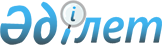 О внесении дополнения в постановление Правительства Республики Казахстан от 22 июля 2005 года № 771Постановление Правительства Республики Казахстан от 9 декабря 2009 года № 2056

      Правительство Республики Казахстан ПОСТАНОВЛЯЕТ:



      1. Внести в постановление Правительства Республики Казахстан от 22 июля 2005 года № 771 "О некоторых вопросах обеспечения охраны и защиты Государственной границы Республики Казахстан" (САПП Республики Казахстан, 2005 г., № 30, ст. 409) следующее дополнение:      



      подпункт 2) пункта 2 дополнить абзацем следующего содержания:

      "В случаях, когда линия Государственной границы проходит по водному потоку реки, подверженной сезонным (паводковым) изменениям, на границах с Кыргызской Республикой, Российской Федерацией, Республикой Узбекистан и Туркменистаном дополнительно к земельным участкам, непосредственно примыкающим к линии Государственной границы - земельные участки, прилегающие к коренному берегу (часть междуречного водораздельного пространства, примыкающая к речной долине и возвышающаяся над ней), шириной от 30 до 50 метров.".



      2. Настоящее постановление вводится в действие со дня подписания.      Премьер-Министр

      Республики Казахстан                       К. Масимов
					© 2012. РГП на ПХВ «Институт законодательства и правовой информации Республики Казахстан» Министерства юстиции Республики Казахстан
				